FMCA’s 48th South Central Area Rally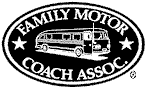 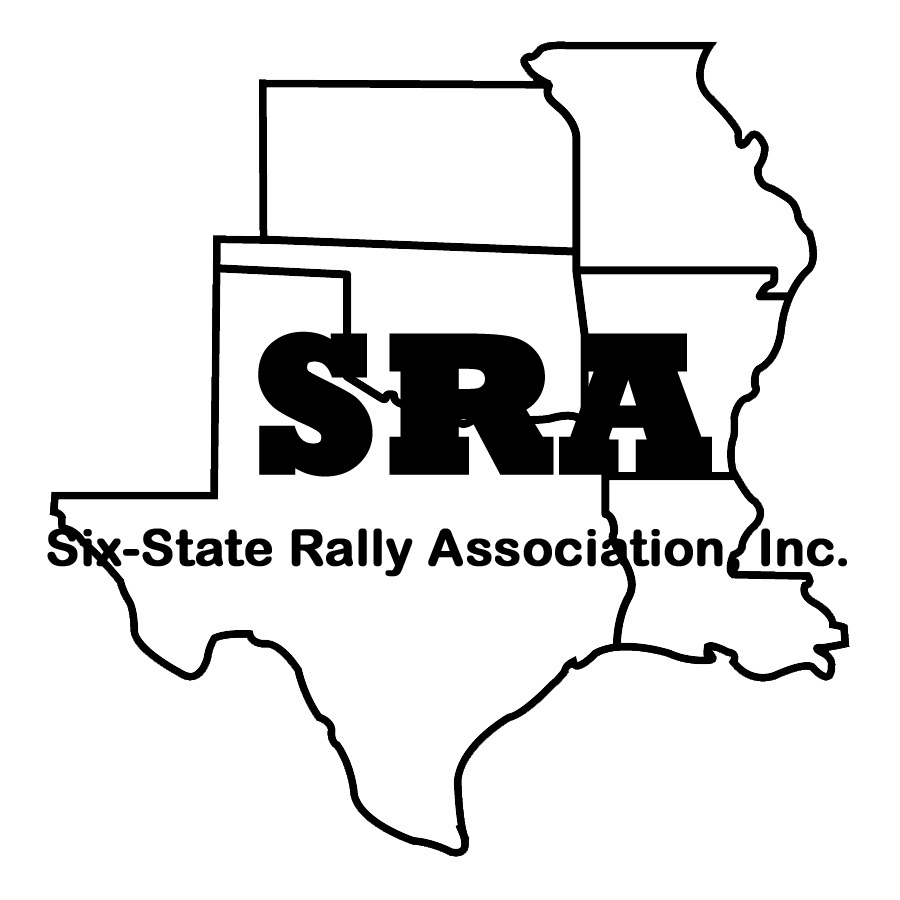 SI X-STATE RALLY ASSOCIATION, INC.2022 Six-State Rally Exhibitor / Vendor REGISTRATION    Heart of Oklahoma Expo Center, Shawnee, Ok, Wednesday, September 14, 2022, through Saturday, September 17, 2022Company NameCompany NameCompany NameCompany NameCompany NameDateDateDateDateContact NameContact NameContact NameContact NameContact NameFMCA Member NumberFMCA Member NumberFMCA Member NumberFMCA Member NumberAddressAddressAddressAddressAddressAddressCityCityStateZipZipZipCredentials are               Credentials are               Credentials are               Phone Cell PhoneCell PhoneCell PhoneCell PhoneNot TransferrableNot TransferrableNot TransferrableNot TransferrableFaxFaxFaxFaxFaxE-mailE-mailE-mailE-mailE-mailName and Phone Number of Company Representative (if different from the Contact Name)Name and Phone Number of Company Representative (if different from the Contact Name)Name and Phone Number of Company Representative (if different from the Contact Name)Name and Phone Number of Company Representative (if different from the Contact Name)Name and Phone Number of Company Representative (if different from the Contact Name)Name and Phone Number of Company Representative (if different from the Contact Name)Name and Phone Number of Company Representative (if different from the Contact Name)Name and Phone Number of Company Representative (if different from the Contact Name)Name and Phone Number of Company Representative (if different from the Contact Name)CERTIFICATE OF LIABILITY INSURANCE REQUIRED WITH REGISTRATIONCERTIFICATE OF LIABILITY INSURANCE REQUIRED WITH REGISTRATIONCERTIFICATE OF LIABILITY INSURANCE REQUIRED WITH REGISTRATIONCERTIFICATE OF LIABILITY INSURANCE REQUIRED WITH REGISTRATIONCERTIFICATE OF LIABILITY INSURANCE REQUIRED WITH REGISTRATIONCERTIFICATE OF LIABILITY INSURANCE REQUIRED WITH REGISTRATIONCERTIFICATE OF LIABILITY INSURANCE REQUIRED WITH REGISTRATIONCERTIFICATE OF LIABILITY INSURANCE REQUIRED WITH REGISTRATIONCERTIFICATE OF LIABILITY INSURANCE REQUIRED WITH REGISTRATIONEach exhibitor must carry their own all risk insurance on his property and must be covered by a comprehensive general liability insurance policy providing limits of at least $1,000,000 combined bodily injury and property damage per each occurrence.  An Insurance Requirement and Liability Release (mailed with confirmation) must be received at FMCA prior to the event.Each exhibitor must carry their own all risk insurance on his property and must be covered by a comprehensive general liability insurance policy providing limits of at least $1,000,000 combined bodily injury and property damage per each occurrence.  An Insurance Requirement and Liability Release (mailed with confirmation) must be received at FMCA prior to the event.Each exhibitor must carry their own all risk insurance on his property and must be covered by a comprehensive general liability insurance policy providing limits of at least $1,000,000 combined bodily injury and property damage per each occurrence.  An Insurance Requirement and Liability Release (mailed with confirmation) must be received at FMCA prior to the event.Each exhibitor must carry their own all risk insurance on his property and must be covered by a comprehensive general liability insurance policy providing limits of at least $1,000,000 combined bodily injury and property damage per each occurrence.  An Insurance Requirement and Liability Release (mailed with confirmation) must be received at FMCA prior to the event.Each exhibitor must carry their own all risk insurance on his property and must be covered by a comprehensive general liability insurance policy providing limits of at least $1,000,000 combined bodily injury and property damage per each occurrence.  An Insurance Requirement and Liability Release (mailed with confirmation) must be received at FMCA prior to the event.Each exhibitor must carry their own all risk insurance on his property and must be covered by a comprehensive general liability insurance policy providing limits of at least $1,000,000 combined bodily injury and property damage per each occurrence.  An Insurance Requirement and Liability Release (mailed with confirmation) must be received at FMCA prior to the event.Each exhibitor must carry their own all risk insurance on his property and must be covered by a comprehensive general liability insurance policy providing limits of at least $1,000,000 combined bodily injury and property damage per each occurrence.  An Insurance Requirement and Liability Release (mailed with confirmation) must be received at FMCA prior to the event.Each exhibitor must carry their own all risk insurance on his property and must be covered by a comprehensive general liability insurance policy providing limits of at least $1,000,000 combined bodily injury and property damage per each occurrence.  An Insurance Requirement and Liability Release (mailed with confirmation) must be received at FMCA prior to the event.Each exhibitor must carry their own all risk insurance on his property and must be covered by a comprehensive general liability insurance policy providing limits of at least $1,000,000 combined bodily injury and property damage per each occurrence.  An Insurance Requirement and Liability Release (mailed with confirmation) must be received at FMCA prior to the event.INDOOR DISPLAY SPACE   nominal 10’x10’ (Vendor/Service Provider) Includes one table and two chairs. Initial SpaceINDOOR DISPLAY SPACE   nominal 10’x10’ (Vendor/Service Provider) Includes one table and two chairs. Initial SpaceINDOOR DISPLAY SPACE   nominal 10’x10’ (Vendor/Service Provider) Includes one table and two chairs. Initial SpaceINDOOR DISPLAY SPACE   nominal 10’x10’ (Vendor/Service Provider) Includes one table and two chairs. Initial Space$195.00$195.00$195.00$         Additional Space Includes one table + 2 chairs         Additional Space Includes one table + 2 chairs         Additional Space Includes one table + 2 chairs         Additional Space Includes one table + 2 chairs$100.00$100.00$100.00$         Electric Service for display space	         Electric Service for display space	         Electric Service for display space	         Electric Service for display space	   $10.00   $10.00   $10.00$         Corner Booth Assignment         Corner Booth Assignment         Corner Booth Assignment         Corner Booth Assignment$30.00$30.00$30.00$Please, no presentations using PA equipment allowed in exhibit area. No product demonstrations outside of booth space.  List Product(s) or Service(s):Please, no presentations using PA equipment allowed in exhibit area. No product demonstrations outside of booth space.  List Product(s) or Service(s):Please, no presentations using PA equipment allowed in exhibit area. No product demonstrations outside of booth space.  List Product(s) or Service(s):Please, no presentations using PA equipment allowed in exhibit area. No product demonstrations outside of booth space.  List Product(s) or Service(s):Please, no presentations using PA equipment allowed in exhibit area. No product demonstrations outside of booth space.  List Product(s) or Service(s):Please, no presentations using PA equipment allowed in exhibit area. No product demonstrations outside of booth space.  List Product(s) or Service(s):Please, no presentations using PA equipment allowed in exhibit area. No product demonstrations outside of booth space.  List Product(s) or Service(s):Please, no presentations using PA equipment allowed in exhibit area. No product demonstrations outside of booth space.  List Product(s) or Service(s):Please, no presentations using PA equipment allowed in exhibit area. No product demonstrations outside of booth space.  List Product(s) or Service(s):LIVE-IN RV FEE.   Tuesday thru Saturday (5 nights)        Required if living in a RV on rally grounds.                  General Parking, Full Hookups – 30/50 ampLIVE-IN RV FEE.   Tuesday thru Saturday (5 nights)        Required if living in a RV on rally grounds.                  General Parking, Full Hookups – 30/50 ampLIVE-IN RV FEE.   Tuesday thru Saturday (5 nights)        Required if living in a RV on rally grounds.                  General Parking, Full Hookups – 30/50 ampLIVE-IN RV FEE.   Tuesday thru Saturday (5 nights)        Required if living in a RV on rally grounds.                  General Parking, Full Hookups – 30/50 amp  $160.00  $160.00  $160.00$OUTDOOR DISPLAY SPACE (Vendor/Service Provider)OUTDOOR DISPLAY SPACE (Vendor/Service Provider)OUTDOOR DISPLAY SPACE (Vendor/Service Provider)OUTDOOR DISPLAY SPACE (Vendor/Service Provider)$195.00$195.00$195.00$         Additional Space         Additional Space         Additional Space         Additional Space$100.00$100.00$100.00        ELECTRIC (N/A if live-in RV fee applies)        ELECTRIC (N/A if live-in RV fee applies)        ELECTRIC (N/A if live-in RV fee applies)        ELECTRIC (N/A if live-in RV fee applies)$ 50.00$ 50.00$ 50.00$List Product(s) or Service(s): List Product(s) or Service(s): List Product(s) or Service(s): List Product(s) or Service(s): List Product(s) or Service(s): List Product(s) or Service(s): List Product(s) or Service(s): List Product(s) or Service(s): List Product(s) or Service(s): How do you display? (tent, trailer, motorhome, etc.)How do you display? (tent, trailer, motorhome, etc.)How do you display? (tent, trailer, motorhome, etc.)How do you display? (tent, trailer, motorhome, etc.)How do you display? (tent, trailer, motorhome, etc.)How do you display? (tent, trailer, motorhome, etc.)How do you display? (tent, trailer, motorhome, etc.)How do you display? (tent, trailer, motorhome, etc.)How do you display? (tent, trailer, motorhome, etc.)Space size limited – List required space size:Space size limited – List required space size:Space size limited – List required space size:Space size limited – List required space size:Space size limited – List required space size:Space size limited – List required space size:Space size limited – List required space size:Space size limited – List required space size:Space size limited – List required space size:EARLY ARRIVAL – September 11, 2022 Sunday 12 noon  pay on siteEARLY ARRIVAL – September 11, 2022 Sunday 12 noon  pay on siteEARLY ARRIVAL – September 11, 2022 Sunday 12 noon  pay on siteEARLY ARRIVAL – September 11, 2022 Sunday 12 noon  pay on site  $ 30.00  $ 30.00  $ 30.00$ GOLF CART Rental (2 pass) Sept 14 thru 17, 2022 (turn in by 5pm )                             GOLF CART Rental (2 pass) Sept 14 thru 17, 2022 (turn in by 5pm )                             GOLF CART Rental (2 pass) Sept 14 thru 17, 2022 (turn in by 5pm )                             GOLF CART Rental (2 pass) Sept 14 thru 17, 2022 (turn in by 5pm )                              $300.00  $300.00  $300.00#$        Early pickup of golf carts will have an additional Fee        Early pickup of golf carts will have an additional Fee        Early pickup of golf carts will have an additional Fee        Early pickup of golf carts will have an additional FeeSPONSORSHIP:  Donations help sponsor rally Events.  Special recognition is afforded to major contributors.  To be a SPONSOR contact , Commercial Dan Stogner, Commercial Chairman, cell phone: 405-250-9477 email: dan@sca-fmca.comSPONSORSHIP:  Donations help sponsor rally Events.  Special recognition is afforded to major contributors.  To be a SPONSOR contact , Commercial Dan Stogner, Commercial Chairman, cell phone: 405-250-9477 email: dan@sca-fmca.comSPONSORSHIP:  Donations help sponsor rally Events.  Special recognition is afforded to major contributors.  To be a SPONSOR contact , Commercial Dan Stogner, Commercial Chairman, cell phone: 405-250-9477 email: dan@sca-fmca.comSPONSORSHIP:  Donations help sponsor rally Events.  Special recognition is afforded to major contributors.  To be a SPONSOR contact , Commercial Dan Stogner, Commercial Chairman, cell phone: 405-250-9477 email: dan@sca-fmca.comSPONSORSHIP:  Donations help sponsor rally Events.  Special recognition is afforded to major contributors.  To be a SPONSOR contact , Commercial Dan Stogner, Commercial Chairman, cell phone: 405-250-9477 email: dan@sca-fmca.comSPONSORSHIP:  Donations help sponsor rally Events.  Special recognition is afforded to major contributors.  To be a SPONSOR contact , Commercial Dan Stogner, Commercial Chairman, cell phone: 405-250-9477 email: dan@sca-fmca.comSPONSORSHIP:  Donations help sponsor rally Events.  Special recognition is afforded to major contributors.  To be a SPONSOR contact , Commercial Dan Stogner, Commercial Chairman, cell phone: 405-250-9477 email: dan@sca-fmca.comSPONSORSHIP:  Donations help sponsor rally Events.  Special recognition is afforded to major contributors.  To be a SPONSOR contact , Commercial Dan Stogner, Commercial Chairman, cell phone: 405-250-9477 email: dan@sca-fmca.comSPONSORSHIP:  Donations help sponsor rally Events.  Special recognition is afforded to major contributors.  To be a SPONSOR contact , Commercial Dan Stogner, Commercial Chairman, cell phone: 405-250-9477 email: dan@sca-fmca.comSPONSORSHIP:  Donations help sponsor rally Events.  Special recognition is afforded to major contributors.  To be a SPONSOR contact , Commercial Dan Stogner, Commercial Chairman, cell phone: 405-250-9477 email: dan@sca-fmca.comSPONSORSHIP:  Donations help sponsor rally Events.  Special recognition is afforded to major contributors.  To be a SPONSOR contact , Commercial Dan Stogner, Commercial Chairman, cell phone: 405-250-9477 email: dan@sca-fmca.comSPONSORSHIP:  Donations help sponsor rally Events.  Special recognition is afforded to major contributors.  To be a SPONSOR contact , Commercial Dan Stogner, Commercial Chairman, cell phone: 405-250-9477 email: dan@sca-fmca.comSPONSORSHIP:  Donations help sponsor rally Events.  Special recognition is afforded to major contributors.  To be a SPONSOR contact , Commercial Dan Stogner, Commercial Chairman, cell phone: 405-250-9477 email: dan@sca-fmca.com$$$Event Examples: Volunteer/Vendor Cookout ($700) Ice Cream Social, ($500) Evening Entertainment, ($1000) First Timers Reception ($200) Ladies Luncheon ($300), Trams ($300) Breakfast ($1000), Water/Ice ($100)Event Examples: Volunteer/Vendor Cookout ($700) Ice Cream Social, ($500) Evening Entertainment, ($1000) First Timers Reception ($200) Ladies Luncheon ($300), Trams ($300) Breakfast ($1000), Water/Ice ($100)Event Examples: Volunteer/Vendor Cookout ($700) Ice Cream Social, ($500) Evening Entertainment, ($1000) First Timers Reception ($200) Ladies Luncheon ($300), Trams ($300) Breakfast ($1000), Water/Ice ($100)Event Examples: Volunteer/Vendor Cookout ($700) Ice Cream Social, ($500) Evening Entertainment, ($1000) First Timers Reception ($200) Ladies Luncheon ($300), Trams ($300) Breakfast ($1000), Water/Ice ($100)Event Examples: Volunteer/Vendor Cookout ($700) Ice Cream Social, ($500) Evening Entertainment, ($1000) First Timers Reception ($200) Ladies Luncheon ($300), Trams ($300) Breakfast ($1000), Water/Ice ($100)Event Examples: Volunteer/Vendor Cookout ($700) Ice Cream Social, ($500) Evening Entertainment, ($1000) First Timers Reception ($200) Ladies Luncheon ($300), Trams ($300) Breakfast ($1000), Water/Ice ($100)Event Examples: Volunteer/Vendor Cookout ($700) Ice Cream Social, ($500) Evening Entertainment, ($1000) First Timers Reception ($200) Ladies Luncheon ($300), Trams ($300) Breakfast ($1000), Water/Ice ($100)Event Examples: Volunteer/Vendor Cookout ($700) Ice Cream Social, ($500) Evening Entertainment, ($1000) First Timers Reception ($200) Ladies Luncheon ($300), Trams ($300) Breakfast ($1000), Water/Ice ($100)Event Examples: Volunteer/Vendor Cookout ($700) Ice Cream Social, ($500) Evening Entertainment, ($1000) First Timers Reception ($200) Ladies Luncheon ($300), Trams ($300) Breakfast ($1000), Water/Ice ($100)Event Examples: Volunteer/Vendor Cookout ($700) Ice Cream Social, ($500) Evening Entertainment, ($1000) First Timers Reception ($200) Ladies Luncheon ($300), Trams ($300) Breakfast ($1000), Water/Ice ($100)Event Examples: Volunteer/Vendor Cookout ($700) Ice Cream Social, ($500) Evening Entertainment, ($1000) First Timers Reception ($200) Ladies Luncheon ($300), Trams ($300) Breakfast ($1000), Water/Ice ($100)Event Examples: Volunteer/Vendor Cookout ($700) Ice Cream Social, ($500) Evening Entertainment, ($1000) First Timers Reception ($200) Ladies Luncheon ($300), Trams ($300) Breakfast ($1000), Water/Ice ($100)Event Examples: Volunteer/Vendor Cookout ($700) Ice Cream Social, ($500) Evening Entertainment, ($1000) First Timers Reception ($200) Ladies Luncheon ($300), Trams ($300) Breakfast ($1000), Water/Ice ($100)Event Examples: Volunteer/Vendor Cookout ($700) Ice Cream Social, ($500) Evening Entertainment, ($1000) First Timers Reception ($200) Ladies Luncheon ($300), Trams ($300) Breakfast ($1000), Water/Ice ($100)Event Examples: Volunteer/Vendor Cookout ($700) Ice Cream Social, ($500) Evening Entertainment, ($1000) First Timers Reception ($200) Ladies Luncheon ($300), Trams ($300) Breakfast ($1000), Water/Ice ($100)Event Examples: Volunteer/Vendor Cookout ($700) Ice Cream Social, ($500) Evening Entertainment, ($1000) First Timers Reception ($200) Ladies Luncheon ($300), Trams ($300) Breakfast ($1000), Water/Ice ($100)PROMOTIONAL LITERATURE DISTRIBUTION(for distribution in attendee’s Goodie Bag and available at the Information Table)PROMOTIONAL LITERATURE DISTRIBUTION(for distribution in attendee’s Goodie Bag and available at the Information Table)PROMOTIONAL LITERATURE DISTRIBUTION(for distribution in attendee’s Goodie Bag and available at the Information Table)PROMOTIONAL LITERATURE DISTRIBUTION(for distribution in attendee’s Goodie Bag and available at the Information Table)PROMOTIONAL LITERATURE DISTRIBUTION(for distribution in attendee’s Goodie Bag and available at the Information Table)PROMOTIONAL LITERATURE DISTRIBUTION(for distribution in attendee’s Goodie Bag and available at the Information Table)PROMOTIONAL LITERATURE DISTRIBUTION(for distribution in attendee’s Goodie Bag and available at the Information Table)No chargeNo chargeNo charge$$$$$$Ship Clearly Marked material to arrive between, September 3rd and September 11, 2022.  Shipping address: Heart of Oklahoma Expo Center  Address:   1700 W Independence St, Shawnee, OK 74804 Ship Clearly Marked material to arrive between, September 3rd and September 11, 2022.  Shipping address: Heart of Oklahoma Expo Center  Address:   1700 W Independence St, Shawnee, OK 74804 Ship Clearly Marked material to arrive between, September 3rd and September 11, 2022.  Shipping address: Heart of Oklahoma Expo Center  Address:   1700 W Independence St, Shawnee, OK 74804 Ship Clearly Marked material to arrive between, September 3rd and September 11, 2022.  Shipping address: Heart of Oklahoma Expo Center  Address:   1700 W Independence St, Shawnee, OK 74804 Ship Clearly Marked material to arrive between, September 3rd and September 11, 2022.  Shipping address: Heart of Oklahoma Expo Center  Address:   1700 W Independence St, Shawnee, OK 74804 Ship Clearly Marked material to arrive between, September 3rd and September 11, 2022.  Shipping address: Heart of Oklahoma Expo Center  Address:   1700 W Independence St, Shawnee, OK 74804 Ship Clearly Marked material to arrive between, September 3rd and September 11, 2022.  Shipping address: Heart of Oklahoma Expo Center  Address:   1700 W Independence St, Shawnee, OK 74804 Ship Clearly Marked material to arrive between, September 3rd and September 11, 2022.  Shipping address: Heart of Oklahoma Expo Center  Address:   1700 W Independence St, Shawnee, OK 74804 Ship Clearly Marked material to arrive between, September 3rd and September 11, 2022.  Shipping address: Heart of Oklahoma Expo Center  Address:   1700 W Independence St, Shawnee, OK 74804 Ship Clearly Marked material to arrive between, September 3rd and September 11, 2022.  Shipping address: Heart of Oklahoma Expo Center  Address:   1700 W Independence St, Shawnee, OK 74804 Ship Clearly Marked material to arrive between, September 3rd and September 11, 2022.  Shipping address: Heart of Oklahoma Expo Center  Address:   1700 W Independence St, Shawnee, OK 74804 Ship Clearly Marked material to arrive between, September 3rd and September 11, 2022.  Shipping address: Heart of Oklahoma Expo Center  Address:   1700 W Independence St, Shawnee, OK 74804 Ship Clearly Marked material to arrive between, September 3rd and September 11, 2022.  Shipping address: Heart of Oklahoma Expo Center  Address:   1700 W Independence St, Shawnee, OK 74804 Ship Clearly Marked material to arrive between, September 3rd and September 11, 2022.  Shipping address: Heart of Oklahoma Expo Center  Address:   1700 W Independence St, Shawnee, OK 74804 Ship Clearly Marked material to arrive between, September 3rd and September 11, 2022.  Shipping address: Heart of Oklahoma Expo Center  Address:   1700 W Independence St, Shawnee, OK 74804 Ship Clearly Marked material to arrive between, September 3rd and September 11, 2022.  Shipping address: Heart of Oklahoma Expo Center  Address:   1700 W Independence St, Shawnee, OK 74804 PROGRAM ADVERTISING – Souvenir 48th Annual Program Book       First come / First servedAd Copy Deadline Date – August 12.  E-Mail camera-ready high-resolution jpg ad to both rallyprogram@fmca.com and cgkennington@att.net.   Address program book questions to Charley Kennington at email or 254-230-7302. Publication of ads received after the deadline date cannot be guaranteed.PROGRAM ADVERTISING – Souvenir 48th Annual Program Book       First come / First servedAd Copy Deadline Date – August 12.  E-Mail camera-ready high-resolution jpg ad to both rallyprogram@fmca.com and cgkennington@att.net.   Address program book questions to Charley Kennington at email or 254-230-7302. Publication of ads received after the deadline date cannot be guaranteed.PROGRAM ADVERTISING – Souvenir 48th Annual Program Book       First come / First servedAd Copy Deadline Date – August 12.  E-Mail camera-ready high-resolution jpg ad to both rallyprogram@fmca.com and cgkennington@att.net.   Address program book questions to Charley Kennington at email or 254-230-7302. Publication of ads received after the deadline date cannot be guaranteed.PROGRAM ADVERTISING – Souvenir 48th Annual Program Book       First come / First servedAd Copy Deadline Date – August 12.  E-Mail camera-ready high-resolution jpg ad to both rallyprogram@fmca.com and cgkennington@att.net.   Address program book questions to Charley Kennington at email or 254-230-7302. Publication of ads received after the deadline date cannot be guaranteed.PROGRAM ADVERTISING – Souvenir 48th Annual Program Book       First come / First servedAd Copy Deadline Date – August 12.  E-Mail camera-ready high-resolution jpg ad to both rallyprogram@fmca.com and cgkennington@att.net.   Address program book questions to Charley Kennington at email or 254-230-7302. Publication of ads received after the deadline date cannot be guaranteed.PROGRAM ADVERTISING – Souvenir 48th Annual Program Book       First come / First servedAd Copy Deadline Date – August 12.  E-Mail camera-ready high-resolution jpg ad to both rallyprogram@fmca.com and cgkennington@att.net.   Address program book questions to Charley Kennington at email or 254-230-7302. Publication of ads received after the deadline date cannot be guaranteed.PROGRAM ADVERTISING – Souvenir 48th Annual Program Book       First come / First servedAd Copy Deadline Date – August 12.  E-Mail camera-ready high-resolution jpg ad to both rallyprogram@fmca.com and cgkennington@att.net.   Address program book questions to Charley Kennington at email or 254-230-7302. Publication of ads received after the deadline date cannot be guaranteed.PROGRAM ADVERTISING – Souvenir 48th Annual Program Book       First come / First servedAd Copy Deadline Date – August 12.  E-Mail camera-ready high-resolution jpg ad to both rallyprogram@fmca.com and cgkennington@att.net.   Address program book questions to Charley Kennington at email or 254-230-7302. Publication of ads received after the deadline date cannot be guaranteed.PROGRAM ADVERTISING – Souvenir 48th Annual Program Book       First come / First servedAd Copy Deadline Date – August 12.  E-Mail camera-ready high-resolution jpg ad to both rallyprogram@fmca.com and cgkennington@att.net.   Address program book questions to Charley Kennington at email or 254-230-7302. Publication of ads received after the deadline date cannot be guaranteed.PROGRAM ADVERTISING – Souvenir 48th Annual Program Book       First come / First servedAd Copy Deadline Date – August 12.  E-Mail camera-ready high-resolution jpg ad to both rallyprogram@fmca.com and cgkennington@att.net.   Address program book questions to Charley Kennington at email or 254-230-7302. Publication of ads received after the deadline date cannot be guaranteed.PROGRAM ADVERTISING – Souvenir 48th Annual Program Book       First come / First servedAd Copy Deadline Date – August 12.  E-Mail camera-ready high-resolution jpg ad to both rallyprogram@fmca.com and cgkennington@att.net.   Address program book questions to Charley Kennington at email or 254-230-7302. Publication of ads received after the deadline date cannot be guaranteed.PROGRAM ADVERTISING – Souvenir 48th Annual Program Book       First come / First servedAd Copy Deadline Date – August 12.  E-Mail camera-ready high-resolution jpg ad to both rallyprogram@fmca.com and cgkennington@att.net.   Address program book questions to Charley Kennington at email or 254-230-7302. Publication of ads received after the deadline date cannot be guaranteed.PROGRAM ADVERTISING – Souvenir 48th Annual Program Book       First come / First servedAd Copy Deadline Date – August 12.  E-Mail camera-ready high-resolution jpg ad to both rallyprogram@fmca.com and cgkennington@att.net.   Address program book questions to Charley Kennington at email or 254-230-7302. Publication of ads received after the deadline date cannot be guaranteed.PROGRAM ADVERTISING – Souvenir 48th Annual Program Book       First come / First servedAd Copy Deadline Date – August 12.  E-Mail camera-ready high-resolution jpg ad to both rallyprogram@fmca.com and cgkennington@att.net.   Address program book questions to Charley Kennington at email or 254-230-7302. Publication of ads received after the deadline date cannot be guaranteed.PROGRAM ADVERTISING – Souvenir 48th Annual Program Book       First come / First servedAd Copy Deadline Date – August 12.  E-Mail camera-ready high-resolution jpg ad to both rallyprogram@fmca.com and cgkennington@att.net.   Address program book questions to Charley Kennington at email or 254-230-7302. Publication of ads received after the deadline date cannot be guaranteed.PROGRAM ADVERTISING – Souvenir 48th Annual Program Book       First come / First servedAd Copy Deadline Date – August 12.  E-Mail camera-ready high-resolution jpg ad to both rallyprogram@fmca.com and cgkennington@att.net.   Address program book questions to Charley Kennington at email or 254-230-7302. Publication of ads received after the deadline date cannot be guaranteed.  Back Cover (glossy, color)  Back Cover (glossy, color)  Back Cover (glossy, color)  Back Cover (glossy, color)  Back Cover (glossy, color)7” wide x 10” tall7” wide x 10” tall7” wide x 10” tall$300.00$300.00$300.00$$$$$  Inside Front Cover	  Inside Back Cover (glossy, color)  Inside Front Cover	  Inside Back Cover (glossy, color)  Inside Front Cover	  Inside Back Cover (glossy, color)  Inside Front Cover	  Inside Back Cover (glossy, color)  Inside Front Cover	  Inside Back Cover (glossy, color)7” wide x 10” tall7” wide x 10” tall7” wide x 10” tall$300.00$300.00$300.00$$$$$  Inside Full Page (color)  Inside Full Page (color)  Inside Full Page (color)  Inside Full Page (color)  Inside Full Page (color)7” wide x 10” tall7” wide x 10” tall7” wide x 10” tall$200.00$200.00$200.00$$$$$  Inside Half Page (color)  Inside Half Page (color)  Inside Half Page (color)  Inside Half Page (color)  Inside Half Page (color)7” wide x 5” tall7” wide x 5” tall7” wide x 5” tall$125.00$125.00$125.00$$$$$  Inside 1/4 Page (color)  Inside 1/4 Page (color)  Inside 1/4 Page (color)  Inside 1/4 Page (color)  Inside 1/4 Page (color)3 1/2” wide x 5” tall3 1/2” wide x 5” tall3 1/2” wide x 5” tall$ 80.00$ 80.00$ 80.00$$$$$SEMINAR / WORKSHOP Presentation Request (Maximum: 2 per Vendor)Tech/Non-Tech/Craft (Attach additional sheet if necessary )     1  hour time periodsSEMINAR / WORKSHOP Presentation Request (Maximum: 2 per Vendor)Tech/Non-Tech/Craft (Attach additional sheet if necessary )     1  hour time periodsSEMINAR / WORKSHOP Presentation Request (Maximum: 2 per Vendor)Tech/Non-Tech/Craft (Attach additional sheet if necessary )     1  hour time periodsSEMINAR / WORKSHOP Presentation Request (Maximum: 2 per Vendor)Tech/Non-Tech/Craft (Attach additional sheet if necessary )     1  hour time periodsSEMINAR / WORKSHOP Presentation Request (Maximum: 2 per Vendor)Tech/Non-Tech/Craft (Attach additional sheet if necessary )     1  hour time periodsSEMINAR / WORKSHOP Presentation Request (Maximum: 2 per Vendor)Tech/Non-Tech/Craft (Attach additional sheet if necessary )     1  hour time periodsSEMINAR / WORKSHOP Presentation Request (Maximum: 2 per Vendor)Tech/Non-Tech/Craft (Attach additional sheet if necessary )     1  hour time periods###No ChargeNo ChargeNo ChargeNo ChargeNo ChargeNo ChargeSeminar Title:Seminar Title:Seminar Title:Seminar Title:Seminar Title:Seminar Title:Seminar Title:Seminar Title:Seminar Title:Seminar Title:Seminar Title:Seminar Title:Seminar Title:Seminar Title:Seminar Title:Seminar Title:Name of Presenter:Name of Presenter:Name of Presenter:Name of Presenter:Name of Presenter:Name of Presenter:Name of Presenter:Name of Presenter:Name of Presenter:Name of Presenter:Name of Presenter:Name of Presenter:Name of Presenter:Name of Presenter:Name of Presenter:Name of Presenter:Expected Attendance:	A/V Equipment Used:Expected Attendance:	A/V Equipment Used:Expected Attendance:	A/V Equipment Used:Expected Attendance:	A/V Equipment Used:Expected Attendance:	A/V Equipment Used:Expected Attendance:	A/V Equipment Used:Expected Attendance:	A/V Equipment Used:Expected Attendance:	A/V Equipment Used:Expected Attendance:	A/V Equipment Used:Expected Attendance:	A/V Equipment Used:Expected Attendance:	A/V Equipment Used:Expected Attendance:	A/V Equipment Used:Expected Attendance:	A/V Equipment Used:Expected Attendance:	A/V Equipment Used:Expected Attendance:	A/V Equipment Used:Expected Attendance:	A/V Equipment Used:Handout Material:Handout Material:Handout Material:Handout Material:Handout Material:Handout Material:Handout Material:Handout Material:Handout Material:Handout Material:Handout Material:Handout Material:Handout Material:Handout Material:Handout Material:Handout Material:Description for Program:Description for Program:Description for Program:Description for Program:Description for Program:Description for Program:Description for Program:Description for Program:Description for Program:Description for Program:Description for Program:Description for Program:Description for Program:Description for Program:Description for Program:Description for Program:Seminars are blocked in 1 -hour time periods.  Seminars are for the edification of the members and should be generic.  Presenters should plan to have their own presentation equipment. Multiple seminars available only as time and space permits. Sales of a product or service may not take place in a seminar session or for membership gathering. The sale of a product or service may only be made in the exhibitor booth or on site of an outdoor vendor if appropriate fees have been paid.  Deadline for seminars is August 24., 2022Seminars are blocked in 1 -hour time periods.  Seminars are for the edification of the members and should be generic.  Presenters should plan to have their own presentation equipment. Multiple seminars available only as time and space permits. Sales of a product or service may not take place in a seminar session or for membership gathering. The sale of a product or service may only be made in the exhibitor booth or on site of an outdoor vendor if appropriate fees have been paid.  Deadline for seminars is August 24., 2022Seminars are blocked in 1 -hour time periods.  Seminars are for the edification of the members and should be generic.  Presenters should plan to have their own presentation equipment. Multiple seminars available only as time and space permits. Sales of a product or service may not take place in a seminar session or for membership gathering. The sale of a product or service may only be made in the exhibitor booth or on site of an outdoor vendor if appropriate fees have been paid.  Deadline for seminars is August 24., 2022Seminars are blocked in 1 -hour time periods.  Seminars are for the edification of the members and should be generic.  Presenters should plan to have their own presentation equipment. Multiple seminars available only as time and space permits. Sales of a product or service may not take place in a seminar session or for membership gathering. The sale of a product or service may only be made in the exhibitor booth or on site of an outdoor vendor if appropriate fees have been paid.  Deadline for seminars is August 24., 2022Seminars are blocked in 1 -hour time periods.  Seminars are for the edification of the members and should be generic.  Presenters should plan to have their own presentation equipment. Multiple seminars available only as time and space permits. Sales of a product or service may not take place in a seminar session or for membership gathering. The sale of a product or service may only be made in the exhibitor booth or on site of an outdoor vendor if appropriate fees have been paid.  Deadline for seminars is August 24., 2022Seminars are blocked in 1 -hour time periods.  Seminars are for the edification of the members and should be generic.  Presenters should plan to have their own presentation equipment. Multiple seminars available only as time and space permits. Sales of a product or service may not take place in a seminar session or for membership gathering. The sale of a product or service may only be made in the exhibitor booth or on site of an outdoor vendor if appropriate fees have been paid.  Deadline for seminars is August 24., 2022Seminars are blocked in 1 -hour time periods.  Seminars are for the edification of the members and should be generic.  Presenters should plan to have their own presentation equipment. Multiple seminars available only as time and space permits. Sales of a product or service may not take place in a seminar session or for membership gathering. The sale of a product or service may only be made in the exhibitor booth or on site of an outdoor vendor if appropriate fees have been paid.  Deadline for seminars is August 24., 2022Seminars are blocked in 1 -hour time periods.  Seminars are for the edification of the members and should be generic.  Presenters should plan to have their own presentation equipment. Multiple seminars available only as time and space permits. Sales of a product or service may not take place in a seminar session or for membership gathering. The sale of a product or service may only be made in the exhibitor booth or on site of an outdoor vendor if appropriate fees have been paid.  Deadline for seminars is August 24., 2022Seminars are blocked in 1 -hour time periods.  Seminars are for the edification of the members and should be generic.  Presenters should plan to have their own presentation equipment. Multiple seminars available only as time and space permits. Sales of a product or service may not take place in a seminar session or for membership gathering. The sale of a product or service may only be made in the exhibitor booth or on site of an outdoor vendor if appropriate fees have been paid.  Deadline for seminars is August 24., 2022Seminars are blocked in 1 -hour time periods.  Seminars are for the edification of the members and should be generic.  Presenters should plan to have their own presentation equipment. Multiple seminars available only as time and space permits. Sales of a product or service may not take place in a seminar session or for membership gathering. The sale of a product or service may only be made in the exhibitor booth or on site of an outdoor vendor if appropriate fees have been paid.  Deadline for seminars is August 24., 2022Seminars are blocked in 1 -hour time periods.  Seminars are for the edification of the members and should be generic.  Presenters should plan to have their own presentation equipment. Multiple seminars available only as time and space permits. Sales of a product or service may not take place in a seminar session or for membership gathering. The sale of a product or service may only be made in the exhibitor booth or on site of an outdoor vendor if appropriate fees have been paid.  Deadline for seminars is August 24., 2022Seminars are blocked in 1 -hour time periods.  Seminars are for the edification of the members and should be generic.  Presenters should plan to have their own presentation equipment. Multiple seminars available only as time and space permits. Sales of a product or service may not take place in a seminar session or for membership gathering. The sale of a product or service may only be made in the exhibitor booth or on site of an outdoor vendor if appropriate fees have been paid.  Deadline for seminars is August 24., 2022Seminars are blocked in 1 -hour time periods.  Seminars are for the edification of the members and should be generic.  Presenters should plan to have their own presentation equipment. Multiple seminars available only as time and space permits. Sales of a product or service may not take place in a seminar session or for membership gathering. The sale of a product or service may only be made in the exhibitor booth or on site of an outdoor vendor if appropriate fees have been paid.  Deadline for seminars is August 24., 2022Seminars are blocked in 1 -hour time periods.  Seminars are for the edification of the members and should be generic.  Presenters should plan to have their own presentation equipment. Multiple seminars available only as time and space permits. Sales of a product or service may not take place in a seminar session or for membership gathering. The sale of a product or service may only be made in the exhibitor booth or on site of an outdoor vendor if appropriate fees have been paid.  Deadline for seminars is August 24., 2022Seminars are blocked in 1 -hour time periods.  Seminars are for the edification of the members and should be generic.  Presenters should plan to have their own presentation equipment. Multiple seminars available only as time and space permits. Sales of a product or service may not take place in a seminar session or for membership gathering. The sale of a product or service may only be made in the exhibitor booth or on site of an outdoor vendor if appropriate fees have been paid.  Deadline for seminars is August 24., 2022Seminars are blocked in 1 -hour time periods.  Seminars are for the edification of the members and should be generic.  Presenters should plan to have their own presentation equipment. Multiple seminars available only as time and space permits. Sales of a product or service may not take place in a seminar session or for membership gathering. The sale of a product or service may only be made in the exhibitor booth or on site of an outdoor vendor if appropriate fees have been paid.  Deadline for seminars is August 24., 2022NAME BADGES (Please print clearly and attach additional sheet if necessary)Company name, city, and state will be included.NAME BADGES (Please print clearly and attach additional sheet if necessary)Company name, city, and state will be included.NAME BADGES (Please print clearly and attach additional sheet if necessary)Company name, city, and state will be included.NAME BADGES (Please print clearly and attach additional sheet if necessary)Company name, city, and state will be included.NAME BADGES (Please print clearly and attach additional sheet if necessary)Company name, city, and state will be included.NAME BADGES (Please print clearly and attach additional sheet if necessary)Company name, city, and state will be included.NAME BADGES (Please print clearly and attach additional sheet if necessary)Company name, city, and state will be included.###No ChargeNo ChargeNo ChargeNo ChargeNo ChargeNo Charge(1)(1)(1)(1)(3)(3)(3)(3)(3)(3)(3)(3)(3)(3)(3)(3)(2)(2)(2)(2)(4)(4)(4)(4)(4)(4)(4)(4)(4)(4)(4)(4)Cancellation/Refunds:  Registration cancellation requests must be received no later than September 20st.  Refund requests will be processed within 30 days of receipt of the cancellation request and are subject to a non-refundable $55.00 handling fee and $40 per booth fee, if applicable.Cancellation/Refunds:  Registration cancellation requests must be received no later than September 20st.  Refund requests will be processed within 30 days of receipt of the cancellation request and are subject to a non-refundable $55.00 handling fee and $40 per booth fee, if applicable.Cancellation/Refunds:  Registration cancellation requests must be received no later than September 20st.  Refund requests will be processed within 30 days of receipt of the cancellation request and are subject to a non-refundable $55.00 handling fee and $40 per booth fee, if applicable.Cancellation/Refunds:  Registration cancellation requests must be received no later than September 20st.  Refund requests will be processed within 30 days of receipt of the cancellation request and are subject to a non-refundable $55.00 handling fee and $40 per booth fee, if applicable.Cancellation/Refunds:  Registration cancellation requests must be received no later than September 20st.  Refund requests will be processed within 30 days of receipt of the cancellation request and are subject to a non-refundable $55.00 handling fee and $40 per booth fee, if applicable.Cancellation/Refunds:  Registration cancellation requests must be received no later than September 20st.  Refund requests will be processed within 30 days of receipt of the cancellation request and are subject to a non-refundable $55.00 handling fee and $40 per booth fee, if applicable.Cancellation/Refunds:  Registration cancellation requests must be received no later than September 20st.  Refund requests will be processed within 30 days of receipt of the cancellation request and are subject to a non-refundable $55.00 handling fee and $40 per booth fee, if applicable.Cancellation/Refunds:  Registration cancellation requests must be received no later than September 20st.  Refund requests will be processed within 30 days of receipt of the cancellation request and are subject to a non-refundable $55.00 handling fee and $40 per booth fee, if applicable.Cancellation/Refunds:  Registration cancellation requests must be received no later than September 20st.  Refund requests will be processed within 30 days of receipt of the cancellation request and are subject to a non-refundable $55.00 handling fee and $40 per booth fee, if applicable.Cancellation/Refunds:  Registration cancellation requests must be received no later than September 20st.  Refund requests will be processed within 30 days of receipt of the cancellation request and are subject to a non-refundable $55.00 handling fee and $40 per booth fee, if applicable.Cancellation/Refunds:  Registration cancellation requests must be received no later than September 20st.  Refund requests will be processed within 30 days of receipt of the cancellation request and are subject to a non-refundable $55.00 handling fee and $40 per booth fee, if applicable.Cancellation/Refunds:  Registration cancellation requests must be received no later than September 20st.  Refund requests will be processed within 30 days of receipt of the cancellation request and are subject to a non-refundable $55.00 handling fee and $40 per booth fee, if applicable.Cancellation/Refunds:  Registration cancellation requests must be received no later than September 20st.  Refund requests will be processed within 30 days of receipt of the cancellation request and are subject to a non-refundable $55.00 handling fee and $40 per booth fee, if applicable.Cancellation/Refunds:  Registration cancellation requests must be received no later than September 20st.  Refund requests will be processed within 30 days of receipt of the cancellation request and are subject to a non-refundable $55.00 handling fee and $40 per booth fee, if applicable.Cancellation/Refunds:  Registration cancellation requests must be received no later than September 20st.  Refund requests will be processed within 30 days of receipt of the cancellation request and are subject to a non-refundable $55.00 handling fee and $40 per booth fee, if applicable.Cancellation/Refunds:  Registration cancellation requests must be received no later than September 20st.  Refund requests will be processed within 30 days of receipt of the cancellation request and are subject to a non-refundable $55.00 handling fee and $40 per booth fee, if applicable.PAYMENT INFORMATION:  Make Check Payable to FMC, Inc.Mail to:	South Central Six-State Rally Association c/o FMCA, 8291 Clough Pike, Cincinnati, OH  45244Fax to:  513-474-2332 or 800-543-4717	Event Services Department 513-474-3622 or 800-543-3622Credit Card Information:	Discover	MasterCard	Visa	American ExpressCard Number	ExpirationSignature	TOTAL	PAYMENT INFORMATION:  Make Check Payable to FMC, Inc.Mail to:	South Central Six-State Rally Association c/o FMCA, 8291 Clough Pike, Cincinnati, OH  45244Fax to:  513-474-2332 or 800-543-4717	Event Services Department 513-474-3622 or 800-543-3622Credit Card Information:	Discover	MasterCard	Visa	American ExpressCard Number	ExpirationSignature	TOTAL	PAYMENT INFORMATION:  Make Check Payable to FMC, Inc.Mail to:	South Central Six-State Rally Association c/o FMCA, 8291 Clough Pike, Cincinnati, OH  45244Fax to:  513-474-2332 or 800-543-4717	Event Services Department 513-474-3622 or 800-543-3622Credit Card Information:	Discover	MasterCard	Visa	American ExpressCard Number	ExpirationSignature	TOTAL	PAYMENT INFORMATION:  Make Check Payable to FMC, Inc.Mail to:	South Central Six-State Rally Association c/o FMCA, 8291 Clough Pike, Cincinnati, OH  45244Fax to:  513-474-2332 or 800-543-4717	Event Services Department 513-474-3622 or 800-543-3622Credit Card Information:	Discover	MasterCard	Visa	American ExpressCard Number	ExpirationSignature	TOTAL	PAYMENT INFORMATION:  Make Check Payable to FMC, Inc.Mail to:	South Central Six-State Rally Association c/o FMCA, 8291 Clough Pike, Cincinnati, OH  45244Fax to:  513-474-2332 or 800-543-4717	Event Services Department 513-474-3622 or 800-543-3622Credit Card Information:	Discover	MasterCard	Visa	American ExpressCard Number	ExpirationSignature	TOTAL	PAYMENT INFORMATION:  Make Check Payable to FMC, Inc.Mail to:	South Central Six-State Rally Association c/o FMCA, 8291 Clough Pike, Cincinnati, OH  45244Fax to:  513-474-2332 or 800-543-4717	Event Services Department 513-474-3622 or 800-543-3622Credit Card Information:	Discover	MasterCard	Visa	American ExpressCard Number	ExpirationSignature	TOTAL	PAYMENT INFORMATION:  Make Check Payable to FMC, Inc.Mail to:	South Central Six-State Rally Association c/o FMCA, 8291 Clough Pike, Cincinnati, OH  45244Fax to:  513-474-2332 or 800-543-4717	Event Services Department 513-474-3622 or 800-543-3622Credit Card Information:	Discover	MasterCard	Visa	American ExpressCard Number	ExpirationSignature	TOTAL	PAYMENT INFORMATION:  Make Check Payable to FMC, Inc.Mail to:	South Central Six-State Rally Association c/o FMCA, 8291 Clough Pike, Cincinnati, OH  45244Fax to:  513-474-2332 or 800-543-4717	Event Services Department 513-474-3622 or 800-543-3622Credit Card Information:	Discover	MasterCard	Visa	American ExpressCard Number	ExpirationSignature	TOTAL	PAYMENT INFORMATION:  Make Check Payable to FMC, Inc.Mail to:	South Central Six-State Rally Association c/o FMCA, 8291 Clough Pike, Cincinnati, OH  45244Fax to:  513-474-2332 or 800-543-4717	Event Services Department 513-474-3622 or 800-543-3622Credit Card Information:	Discover	MasterCard	Visa	American ExpressCard Number	ExpirationSignature	TOTAL	PAYMENT INFORMATION:  Make Check Payable to FMC, Inc.Mail to:	South Central Six-State Rally Association c/o FMCA, 8291 Clough Pike, Cincinnati, OH  45244Fax to:  513-474-2332 or 800-543-4717	Event Services Department 513-474-3622 or 800-543-3622Credit Card Information:	Discover	MasterCard	Visa	American ExpressCard Number	ExpirationSignature	TOTAL	PAYMENT INFORMATION:  Make Check Payable to FMC, Inc.Mail to:	South Central Six-State Rally Association c/o FMCA, 8291 Clough Pike, Cincinnati, OH  45244Fax to:  513-474-2332 or 800-543-4717	Event Services Department 513-474-3622 or 800-543-3622Credit Card Information:	Discover	MasterCard	Visa	American ExpressCard Number	ExpirationSignature	TOTAL	PAYMENT INFORMATION:  Make Check Payable to FMC, Inc.Mail to:	South Central Six-State Rally Association c/o FMCA, 8291 Clough Pike, Cincinnati, OH  45244Fax to:  513-474-2332 or 800-543-4717	Event Services Department 513-474-3622 or 800-543-3622Credit Card Information:	Discover	MasterCard	Visa	American ExpressCard Number	ExpirationSignature	TOTAL	PAYMENT INFORMATION:  Make Check Payable to FMC, Inc.Mail to:	South Central Six-State Rally Association c/o FMCA, 8291 Clough Pike, Cincinnati, OH  45244Fax to:  513-474-2332 or 800-543-4717	Event Services Department 513-474-3622 or 800-543-3622Credit Card Information:	Discover	MasterCard	Visa	American ExpressCard Number	ExpirationSignature	TOTAL	PAYMENT INFORMATION:  Make Check Payable to FMC, Inc.Mail to:	South Central Six-State Rally Association c/o FMCA, 8291 Clough Pike, Cincinnati, OH  45244Fax to:  513-474-2332 or 800-543-4717	Event Services Department 513-474-3622 or 800-543-3622Credit Card Information:	Discover	MasterCard	Visa	American ExpressCard Number	ExpirationSignature	TOTAL	PAYMENT INFORMATION:  Make Check Payable to FMC, Inc.Mail to:	South Central Six-State Rally Association c/o FMCA, 8291 Clough Pike, Cincinnati, OH  45244Fax to:  513-474-2332 or 800-543-4717	Event Services Department 513-474-3622 or 800-543-3622Credit Card Information:	Discover	MasterCard	Visa	American ExpressCard Number	ExpirationSignature	TOTAL	PAYMENT INFORMATION:  Make Check Payable to FMC, Inc.Mail to:	South Central Six-State Rally Association c/o FMCA, 8291 Clough Pike, Cincinnati, OH  45244Fax to:  513-474-2332 or 800-543-4717	Event Services Department 513-474-3622 or 800-543-3622Credit Card Information:	Discover	MasterCard	Visa	American ExpressCard Number	ExpirationSignature	TOTAL	Display space will be assigned based on several factors including, but not limited to, when your paid registration is received.Display space will be assigned based on several factors including, but not limited to, when your paid registration is received.Display space will be assigned based on several factors including, but not limited to, when your paid registration is received.Display space will be assigned based on several factors including, but not limited to, when your paid registration is received.Display space will be assigned based on several factors including, but not limited to, when your paid registration is received.Display space will be assigned based on several factors including, but not limited to, when your paid registration is received.Display space will be assigned based on several factors including, but not limited to, when your paid registration is received.Display space will be assigned based on several factors including, but not limited to, when your paid registration is received.Display space will be assigned based on several factors including, but not limited to, when your paid registration is received.Display space will be assigned based on several factors including, but not limited to, when your paid registration is received.Display space will be assigned based on several factors including, but not limited to, when your paid registration is received.Display space will be assigned based on several factors including, but not limited to, when your paid registration is received.Display space will be assigned based on several factors including, but not limited to, when your paid registration is received.Display space will be assigned based on several factors including, but not limited to, when your paid registration is received.Display space will be assigned based on several factors including, but not limited to, when your paid registration is received.Display space will be assigned based on several factors including, but not limited to, when your paid registration is received.Herman MullinsDan StognerDianna HuffDianna HuffDianna HuffKaty LacyKaty LacyKaty LacyPresidentNorthern Vice PresidentRally MasterRally MasterRally MasterSeminar CaptainSeminar CaptainSeminar CaptainSeminar CaptainSeminar CaptainSeminar Captain214-679-7791 cell405-250-9477 cell405-641-8226 cell405-641-8226 cell405-641-8226 cell214-500-8146214-500-8146214-500-8146214-500-8146214-500-8146214-500-8146dan@sca-fmca.comnsrobertlacy@gmail.comnsrobertlacy@gmail.comnsrobertlacy@gmail.comnsrobertlacy@gmail.comnsrobertlacy@gmail.comnsrobertlacy@gmail.com